RECEPCIÓN DEL RECONOCIMIENTO DE RECLAMACIONES CARTADate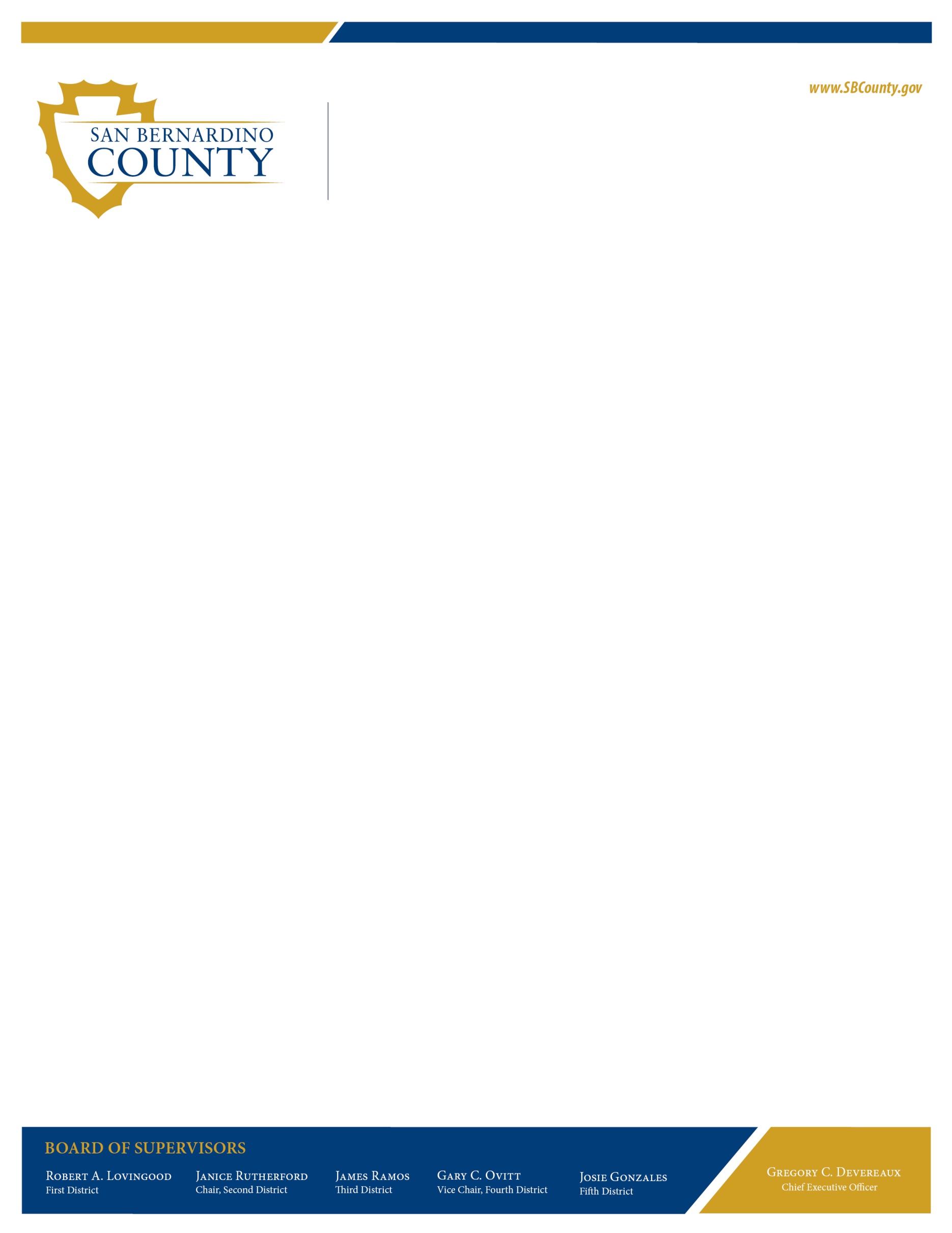 RE: Recibo de Reconocimiento de QuejasEsta carta acusa recibo de su queja en date.  Un coordinador de quejas comenzará la investigación de su queja y se pondrá en contacto con usted.San Bernardino County Department of Behavioral Health (DBH, also referred to as the Plan throughout this document) le notificará la resolución de la queja por escrito utilizando el Aviso de Resolución de la Queja (NGR) dentro de los 90 días calendario a partir de la fecha en que se recibió la queja.Si su reclamo está en disputa por la decisión del Plan de extender el plazo para tomar una decisión de autorización, el reclamo debe resolverse dentro de los 30 días.Durante el proceso de reclamo, usted puede autorizar a alguien para que actúe en su nombre como representante autorizado. Para obtener información sobre el estado de una queja pendiente o solicitar asistencia con el proceso de quejas, usted o su representante autorizado pueden comunicarse con el Clinic Phone Number en la Clínic, OSi tiene problemas para hablar o escuchar, llame al número de TTY / TDD al 7-1-1, las 24 hours a day, 7 days a week para obtener ayuda.Si necesita esta carta y / u otros documentos del Plan en un formato de comunicación alternativo como fuente grande, Braille o un formato electrónico o, si desea ayuda para leer el material, comuníquese con la Unidad de Acceso de DBH al 1 (888) 743-1478.Si tiene alguna pregunta, puede comunicarse conmigo al número de teléfono que figura a continuación.Sinceramente,(###) ###-####Adjunto:	Frases de asistencia lingüística		Aviso de no discriminación al beneficiarioBeneficiary’s NameTreating Provider’s NameAddressAddressCity, State ZipCity, State ZipThe DBH Access Unit at 1 (888) 743-1478Substance Use Disorder and Recovery Services (SUDRS) at 1 (800) 968-263624 hours a day, 7days a week.24 hours a day, 7days a week.Authorized Printed Name and TitleAuthorized Signature